ERASMUS + PROJEKT "ČITANJEM DO USPJEHA"Na Učiteljskom vijeću održanom 3.siječnja 2024. učiteljica Maria Nemec i knjižničarka Anita Pavlečić podijelile su iskustva i aktivnosti  sa mobilnosti  u okviru Erasmus + projekta "Čitanjem do uspjeha".Od 20. do 23. studenog 2023. provele smo u Sloveniji u Osnovnoj škola Franceta Prešerna u Ribnici. Kolegica knjižničarka Majda Ilc Husein isplanirala nam je aktivnosti u školi, obilazak mjesta ali i sudjelovanje na simpoziju "S knjigom u svijet" u Ljubljani, 21. studenog. Na mobilnosti su osim nas dvije sudjelovale učiteljica Danijela Crnković i psihologinja Nataša Major. Kolegama  na UV  pripremile smo prezentaciju i informirale ih o slovenskoj školi te poticanju čitanja kod kolega u Sloveniji, njihovoj tradicionalnoj bralnoj znački- čitateljskoj medalji koju učenik dobiva na kraju školovanja i ostalim primjerima dobre prakse koje smo vidjele.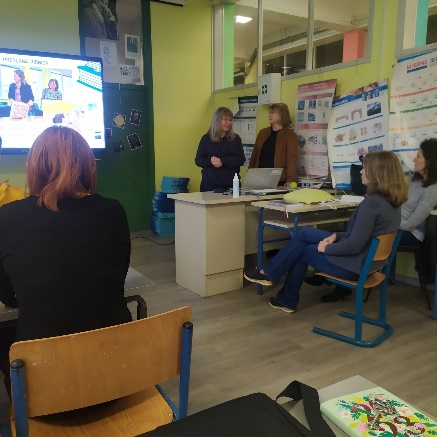 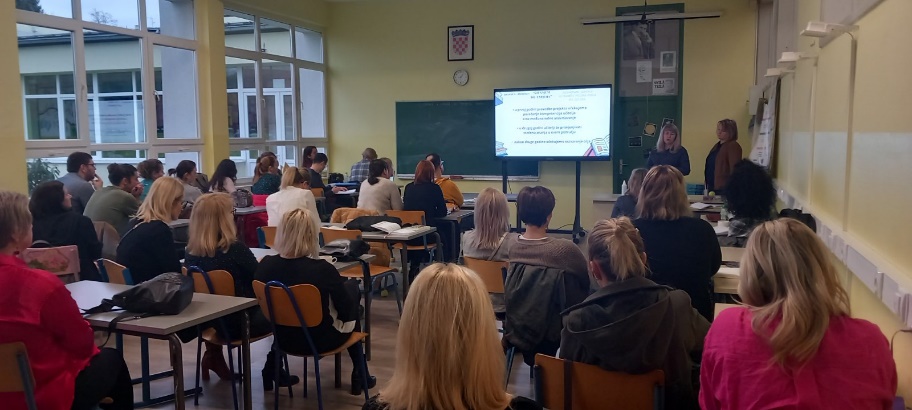 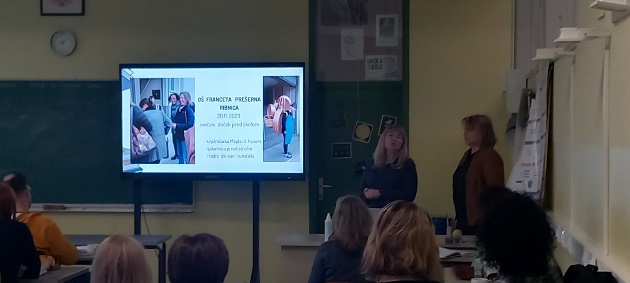 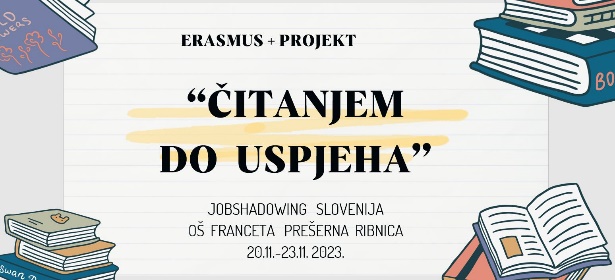 